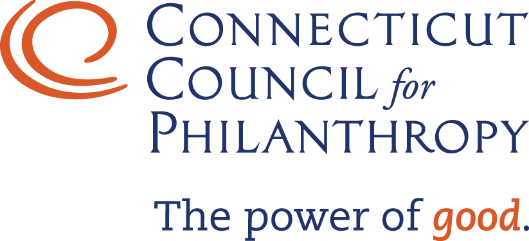 2023 Membership
Support Schedule:2023 CCP Membership Renewaland Leadership Fund Commitment FormOrganization: Contact Name: Membership support is on a sliding scale, determined according to each member’s total giving in Connecticut as averaged over the most recent 3-year period. This annual support is based on the calendar year. Membership support may be paid in the form of a grant.Calculate 2023 Support:Step 1: 	Add 3-year CT total grants	CT total grants FY 2022:	               $  	CT total grants FY 2021:	               $ 	CT total grants FY 2020:	               $  	Total 3 years above:                      $  Step 2: 	Divide Total by 3 for	Grantmaking Average:	               $ Step 3: 	Use the Membership Support Schedule on the left to determine your	support level according to your Grantmaking Average:	2023 Member Support:	                 $ Consider a 2023 Leadership Fund ContributionAdd Total Support:	Enter Membership Support: 	$		Enter Leadership Fund Gift	$		TOTAL 2023 Support: 	$	Return this form with payment to: 	Connecticut Council for Philanthropy    	75 Charter Oak Avenue, Suite 1-205	Hartford, CT 06106* Check here if a grant application is needed for Leadership Fund gift.